ПРОЕКТКАРАР                                                                                                                    РЕШЕНИЕОБ ИСПОЛНЕНИИ  БЮДЖЕТА СЕЛЬСКОГО ПОСЕЛЕНИЯ МАКСИМ-ГОРЬКОВСКИЙ СЕЛЬСОВЕТМУНИЦИПАЛЬНОГО РАЙОНА  БЕЛЕБЕЕВСКИЙ РАЙОН РЕСПУБЛИКИ БАШКОРТОСТАНЗА 2014 ГОДВ соответствии со статьями 28, 35 Федерального закона "Об общих принципах организации местного самоуправления в Российской Федерации", статьями 39-41 Устава сельского поселения Максим - Горьковский сельсовет муниципального района Белебеевский район Республики Башкортостан, с учетом результатов публичных слушаний, проведенных в  2014 году, Совет  сельского поселения Максим-Горьковский сельсовет  муниципального района Белебеевский район Республики Башкортостан решил:1. Утвердить отчет об исполнении бюджета сельского поселения Максим-Горьковский сельсовет  муниципального района Белебеевский район Республики Башкортостан за 2014 год по доходам в сумме 7 108 647 рублей 72 копейки и по расходам в сумме 6 985 981 рубль 43 копейки с превышением  доходов над расходами (профицит бюджета) в сумме  1 22 666  рублей 29 копеек со следующими показателями:по доходам бюджета сельского поселения Максим-Горьковский сельсовет  муниципального района Белебеевский район согласно приложению 1 к настоящему решению;по распределению расходов бюджета сельского поселения Максим-Горьковский сельсовет муниципального района Белебеевский район по разделам, подразделам, целевым статьям и видам расходов функциональной классификации расходов бюджетов Российской Федерации за 2014 год согласно приложению 2 к настоящему решению;по ведомственной структуре расходов бюджета сельского поселения Максим-Горьковский сельсовет муниципального района Белебеевский район за 2014 год согласно приложению 3 к настоящему решению;по использованию остатка средств бюджета сельского поселения Максим-Горьковский сельсовет муниципального района Белебеевский район Республики Башкортостан на 1 января 2014 года согласно приложению 4 к настоящему решению;по источникам финансирования дефицита бюджета сельского поселения Максим-Горьковский сельсовет муниципального района Белебеевский район Республики Башкортостан  за 2014 год согласно приложению 5 к настоящему решению.2. Настоящее решение вступает в силу со дня его официального опубликования.Председатель Совета                                                            Н.К. Красильникова                                                                        Приложение № 1                                                              к решению Совета сельского поселенияМаксим-Горьковский сельсовет муниципального   района Белебеевский район Республики Башкортостан«Об исполнении бюджета сельского поселения Максим-Горьковский сельсовет муниципального района Белебеевский район Республики Башкортостан на 2014 год»                                                   От 24 июня 2015 г. №476Поступление доходов в бюджет сельского поселенияМаксим-Горьковский сельсовет муниципального района Белебеевский район Республики Башкортостан за 2014год(руб.,коп)Глава сельского поселенияМаксим-Горьковский сельсовет     муниципального районаБелебеевский районРеспублики Башкортостан                                                          Н.К.КрасильниковаГлава сельского поселенияМаксим-Горьковский сельсоветМуниципального районаБелебеевский районРеспублики Башкортостан                                                                            Н.К.КрасильниковаГлава сельского поселенияМаксим-Горьковский сельсоветМуниципального районаБелебеевский районРеспублики Башкортостан                                                                      Н.К.Красильникова                                                          Приложение 4                                                              к решению Совета сельского поселения                                                            Максим-Горьковский сельсовет муниципального                                                            района Белебеевский район  Республики Башкортостан                                                                    «Об исполнении бюджета сельского поселения                                                                       Максим-Горьковский сельсовет муниципального                                        района Белебевский район Республики Башкортостан за 2014  год»                                                                                                  от 24 июня 2015 №476Использование остатка средств бюджета сельского поселения   Максим-Горьковский   сельсовет  муниципального района Белебеевский район  на 1 января 2014г	Секретарь Совета                                                                               Р.А. Провозенко                                                                                                                           Приложение 5                                                             к  решению Совета сельского поселения                                                            Максим-Горьковский сельсовет муниципального                                                            района Белебеевский район  Республики Башкортостан                                                                    «Об исполнении бюджета сельского поселения                                                                       Максим-Горьковский сельсовет муниципального                                        района Белебевский район Республики Башкортостан за 2014 год»                                                                                                  от «24 »     июня 2015г  №224ИСТОЧНИК ФИНАНСИРОВАНИЯ ДЕФИЦИТА БЮДЖЕТАСЕЛЬСКОГО ПОСЕЛЕНИЯ Максим-Горьковский сельсоветМУНИЦИПАЛЬНОГО РАЙОНА БЕЛЕБЕЕВСКИЙ РАЙОНРЕСПУБЛИКИ БАШКОРТОСТАНЗА 2014 ГОД(в рублях)Секретарь Совета                                                               Р.А. ПровозенкоБАШКОРТОСТАН   РЕСПУБЛИКА3ЫБ2л2б2й районы муниципаль райлныны8Максим-Горький ауыл  Советы ауыл  бил2м23е  Советы.Горький ис. ПУЙ ауылы, Бакса  урамы, 3          Тел. 2-07-40, факс: 2-08-98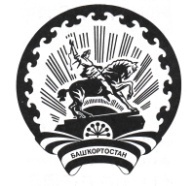 РЕСПУБЛИКА   БАШКОРТОСТАНСовет  сельского поселенияМаксим – Горьковский  сельсоветмуниципального района  Белебеевский район452014, с. ЦУП им. М, Горького, ул. Садовая, д.3         Тел. 2-08-98, факс: 2-08-98КлассификацияНаименование показателяКассовое исполнениеВСЕГО Доходы7 108 647,7210 10 20 1001 0000 110Налог на доходы физических лиц с доходов, источником которых является налоговый агент, за исключением доходов, в отношении которых исчисление и уплата налога осуществляется в соответствии со ст.227,227_1 и 228 НК РФ881 874,311 05 0301001  0000 110Единый сельскохозяйственный налог27 379,501 06 01030 10 0000 110Налог на имущество физических лиц, взимаемых по ставкам, применяемым к объектам налогообложения, расположенным в границах поселений70 779,651 06 06013 10 0000 110Земельный налог, взимаемый по ставке, установленной подп.1 п.1 ст. 394 НК РФ, зачисляемый в бюджеты поселений201 203,461 06 06023 10 0000 110Земельный налог, взимаемый по ставке, установленной подп. 2 п.1 ст. 394 НК РФ, зачисляемый в бюджеты поселений1 931 769,221 08 04020 01 0000 110Госпошлина за совершение нотар. действий долж. лицами органов местного  самоуправления, уполномоч. в соответствии с законад. актами  РФ за совершение  нотар. действий8 150,001 11 05013 10 0000 120 Доходы, получаемые в виде арендной  платы за земельные участки, гос. собственность на которые не разграничена и которые расположены в границах поселений25 795,841 11 05075 10 0000 120Доходы от сдачи в аренду имущества, составляющего казну поселения (за исключением земельных участков)67 547,661 130 199 510 0000 130Прочие доходы от оказания платных  услуг (работ) получателями средств бюджетов поселений120,001 130 206 510 0000 130Доходы, поступающие в порядке возмещения расходов, понесенных в связи с эксплуатацией имущества поселений177 971,781 140 601 310 0000 430 Доходы от продажи земельных участков, государственная собственность на которые не разграничена и которые расположены в границах поселений10 125,312 020 1001 10 0000 151 Дотации бюджетам поселений на выравнивание уровня бюджетной обеспеченности1 989 300,002 020 1003 10 0000 151Дотации бюджетов поселений на поддержку мер по обеспечению сбалансированности бюджетов897 000,002 020 2999 10 0000 151Прочие субсидии бюджетам поселений256 663,002 020 301510  0000 151Субвенции бюджетам поселений на осуществление полномочий по первичному воинскому учету на территориях, где отсутствуют  военные комиссариаты46 324,362 020 499910  0000 151Прочие межбюджетные трансферты, передаваемые бюджетам поселений400 000,002 020 905410 0000 151Прочие безвозмездные поступления в бюджеты поселений от бюджетов муниципальных районов115 608,40Приложение №2Приложение №2Приложение №2Приложение №2Приложение №2к проекту решения Совета  сельского  поселения  Максим-Горьковский сельсоветк проекту решения Совета  сельского  поселения  Максим-Горьковский сельсоветк проекту решения Совета  сельского  поселения  Максим-Горьковский сельсоветк проекту решения Совета  сельского  поселения  Максим-Горьковский сельсоветк проекту решения Совета  сельского  поселения  Максим-Горьковский сельсоветк проекту решения Совета  сельского  поселения  Максим-Горьковский сельсоветмуниципального района Белебеевский район Республики Башкортостанмуниципального района Белебеевский район Республики Башкортостанмуниципального района Белебеевский район Республики Башкортостанмуниципального района Белебеевский район Республики Башкортостанмуниципального района Белебеевский район Республики Башкортостанмуниципального района Белебеевский район Республики Башкортостан " Об исполнении бюджета сельского поселения Максим-Горьковский сельсовет муниципального района  " Об исполнении бюджета сельского поселения Максим-Горьковский сельсовет муниципального района  " Об исполнении бюджета сельского поселения Максим-Горьковский сельсовет муниципального района  " Об исполнении бюджета сельского поселения Максим-Горьковский сельсовет муниципального района  " Об исполнении бюджета сельского поселения Максим-Горьковский сельсовет муниципального района  " Об исполнении бюджета сельского поселения Максим-Горьковский сельсовет муниципального района Белебеевский район Республики Башкортостан на 2014 год"Белебеевский район Республики Башкортостан на 2014 год"Белебеевский район Республики Башкортостан на 2014 год"Белебеевский район Республики Башкортостан на 2014 год"Белебеевский район Республики Башкортостан на 2014 год"Белебеевский район Республики Башкортостан на 2014 год"От 24 июня 2015 г. №476От 24 июня 2015 г. №476От 24 июня 2015 г. №476От 24 июня 2015 г. №476От 24 июня 2015 г. №476Распределение   расходов бюджета Распределение   расходов бюджета Распределение   расходов бюджета Распределение   расходов бюджета Распределение   расходов бюджета Распределение   расходов бюджета  сельского поселения Максим-Горьковский  сельсовет муниципального района   сельского поселения Максим-Горьковский  сельсовет муниципального района   сельского поселения Максим-Горьковский  сельсовет муниципального района   сельского поселения Максим-Горьковский  сельсовет муниципального района   сельского поселения Максим-Горьковский  сельсовет муниципального района   сельского поселения Максим-Горьковский  сельсовет муниципального района   Белебеевский район  Республики Башкортостан за 2014 год по разделам, подразделам, целевым статьям и видам расходов функциональной классификации расходов бюджета Российской Федерации Белебеевский район  Республики Башкортостан за 2014 год по разделам, подразделам, целевым статьям и видам расходов функциональной классификации расходов бюджета Российской Федерации Белебеевский район  Республики Башкортостан за 2014 год по разделам, подразделам, целевым статьям и видам расходов функциональной классификации расходов бюджета Российской Федерации Белебеевский район  Республики Башкортостан за 2014 год по разделам, подразделам, целевым статьям и видам расходов функциональной классификации расходов бюджета Российской Федерации Белебеевский район  Республики Башкортостан за 2014 год по разделам, подразделам, целевым статьям и видам расходов функциональной классификации расходов бюджета Российской Федерации Белебеевский район  Республики Башкортостан за 2014 год по разделам, подразделам, целевым статьям и видам расходов функциональной классификации расходов бюджета Российской ФедерацииНаименованиеЦсВрСумма1456ВСЕГО6 985 981,43АДМИНИСТРАЦИЯ2 537 150,98Функционирование высшего должностного лица субъекта Российской Федерации и муниципального образования701 119,79Глава муниципального образования29002030102 701 119,79Выполнение функций органами местного самоуправления29002030102701 119,79Центральный аппарат290020401041 469 950,04Выполнение функций органами местного самоуправления    2900204121767 353,31Выполнение функций органами местного самоуправления  2900204244702 596,73ЦЕНТРАЛИЗОВАННЫЕ БУХГАЛТЕРИИ ПОСЕЛЕНИЙ2900299 0113 366 081,15Другие общегосударственные вопросы2900299121 284 165,74Обеспечение деятельности подведомственных учреждений 290029924481 915,41Мобилизационная и вневойсковая подготовка9905118020346 324,36Осуществление первичного воинского учета на территориях , где отсутствуют военные комиссариаты990511812143 900,36Выполнение функций органами местного самоуправление99051182442 424,00Обеспечение пожарной деятельности 2602430031010 000,00Прочие расходы2602430031010 000,00Дорожное хозяйство (дорожные фонды)21003150409660 293,39Прочие расходы21003150409465 293,39Очистка дорог21003150409195 000,00Другие вопросы в области национальной экономики220033304127 200,00Полномочия в земельных отношениях220033304127200,00КОММУНАЛЬНОЕ ХОЗЯЙСТВО24003510502359 353,18Текущий ремонт24003510502149 000,00Анализ воды2400356050210644,78Прочие расходы240035605027 600,00Текущий ремонт, разработка схем24003560502189 000,00Непрограммные расходы990035905023 108,40Благоустройство 24006050503359 639,57Уличное освещение24006050503148 772,37Прочие мероприятия по благоустройству24006050503210 867,20КУЛЬТУРА, КИНЕМАТОГРАФИЯ, СРЕДСТВА МАССОВОЙ ИНФОРМАЦИИ0801 2 736 329,11Культура 4409900 2 244953,38Обеспечение деятельности подведомственных учреждений4429900222 212,73Субсидии на иные цели440990061212 500,00Прочие межбюджетные трансферты520400540269 690,84Прочие расходы29074005406 471,83Генеральный план поселения 9907400540263 219,01Приложение №3Приложение №3Приложение №3Приложение №3Приложение №3к проекту решения Совета  сельского  поселения  Максим-Горьковский сельсоветк проекту решения Совета  сельского  поселения  Максим-Горьковский сельсоветк проекту решения Совета  сельского  поселения  Максим-Горьковский сельсоветк проекту решения Совета  сельского  поселения  Максим-Горьковский сельсоветк проекту решения Совета  сельского  поселения  Максим-Горьковский сельсоветк проекту решения Совета  сельского  поселения  Максим-Горьковский сельсоветмуниципального района Белебеевский район Республики Башкортостанмуниципального района Белебеевский район Республики Башкортостанмуниципального района Белебеевский район Республики Башкортостанмуниципального района Белебеевский район Республики Башкортостанмуниципального района Белебеевский район Республики Башкортостанмуниципального района Белебеевский район Республики Башкортостан " Об исполнении бюджета сельского поселения Максим-Горьковский сельсовет муниципального района  " Об исполнении бюджета сельского поселения Максим-Горьковский сельсовет муниципального района  " Об исполнении бюджета сельского поселения Максим-Горьковский сельсовет муниципального района  " Об исполнении бюджета сельского поселения Максим-Горьковский сельсовет муниципального района  " Об исполнении бюджета сельского поселения Максим-Горьковский сельсовет муниципального района  " Об исполнении бюджета сельского поселения Максим-Горьковский сельсовет муниципального района Белебеевский район Республики Башкортостан на 2014 год"Белебеевский район Республики Башкортостан на 2014 год"Белебеевский район Республики Башкортостан на 2014 год"Белебеевский район Республики Башкортостан на 2014 год"Белебеевский район Республики Башкортостан на 2014 год"Белебеевский район Республики Башкортостан на 2014 год"От 24 июня 2015 г. №476От 24 июня 2015 г. №476От 24 июня 2015 г. №476От 24 июня 2015 г. №476От 24 июня 2015 г. №476Ведомственная структура  расходов бюджета Ведомственная структура  расходов бюджета Ведомственная структура  расходов бюджета Ведомственная структура  расходов бюджета Ведомственная структура  расходов бюджета Ведомственная структура  расходов бюджета  сельского поселения Максим-Горьковский  сельсовет муниципального района   сельского поселения Максим-Горьковский  сельсовет муниципального района   сельского поселения Максим-Горьковский  сельсовет муниципального района   сельского поселения Максим-Горьковский  сельсовет муниципального района   сельского поселения Максим-Горьковский  сельсовет муниципального района   сельского поселения Максим-Горьковский  сельсовет муниципального района   Белебеевский район  Республики Башкортостан на 2014 год Белебеевский район  Республики Башкортостан на 2014 год Белебеевский район  Республики Башкортостан на 2014 год Белебеевский район  Республики Башкортостан на 2014 год Белебеевский район  Республики Башкортостан на 2014 год Белебеевский район  Республики Башкортостан на 2014 годНаименованиеГлаваРзПрЦсВрСумма123456ВСЕГО7 108 647,72АДМИНИСТРАЦИЯ7912 537 150,98Функционирование высшего должностного лица субъекта Российской Федерации и муниципального образования7910102701 119,79Глава муниципального образования79101022900203121 701 119,79Выполнение функций органами местного самоуправления79101022900203121 701 119,79Центральный аппарат791010429002041 469 950,04Выполнение функций органами местного самоуправления79101042900204121767 353,31Выполнение функций органами местного самоуправления79101042900204244702 596,73ЦЕНТРАЛИЗОВАННЫЕ БУХГАЛТЕРИИ ПОСЕЛЕНИЙ7910113 2900299 366 081,15Другие общегосударственные вопросы79101132900299 121 284 165,74Обеспечение деятельности подведомственных учреждений79101132900299244     81 915,41Мобилизационная и вневойсковая подготовка7910203990511846 324,36Осуществление первичного воинского учета на территориях , где отсутствуют военные комиссариаты7910203990511812143 900,36Выполнение функций органами местного самоуправление791020399051182442 424,00Обеспечение пожарной деятельности 7910310260243010 000,00Прочие расходы7910310260243010 000,00Дорожное хозяйство (дорожные фонды)деятельности79104092100315660 293,39Прочие расходы791 2100315244465 293,39Очистка дорог7912100315244195 000,00Вопросы в области национальной экономики 791041222003337 200,00Полномочия в земельных отношениях79122003332447 200,00КОММУНАЛЬНОЕ ХОЗЯЙСТВО7910502 2400351359 353,18Текущий ремонт79105022400351244149 000,00Анализ воды7910502240035624410644,78Прочие расходы791050224003562447 600,00Текущий ремонт, разработка схем79105022400356244189 000,00Непрограммные расходы791050299003592443 108,40Прочие мероприятия79105022400351244149 000,00Благоустройство79105032400605359 639,57Уличное освещение79105032400605244148 772,37Прочие мероприятия по благоустройству79105032400605244 210 867,20КУЛЬТУРА, КИНЕМАТОГРАФИЯ, СРЕДСТВА МАССОВОЙ ИНФОРМАЦИИ7910800 1804400 2 736 329,11Культура 791080118044092 244953,38Обеспечение деятельности подведомственных учреждений79108011804429222 212,73Субсидии на иные цели79108011804409612   12 500,00Прочие межбюджетные трансферты7911403290000540269 690,84Прочие расходы791140316 423,83Генеральный план поселения 7911403253 267,01Код бюджетной классификацииНаправления использованияСумма10105020110 0000 001Прочие остатки денежных средств бюджета поселения на начало 2014 года1 471 531,6720105020110 0000 001Прочие остатки денежных средств бюджета поселения 1 471 531,67  Наименование показателейКассовоеисполнение23Профицит бюджета, дефицит бюджета                           122 666,29Источников финансирования дефицита бюджета                           122 666,29